Анонс МАУК «СДК«Гротеск»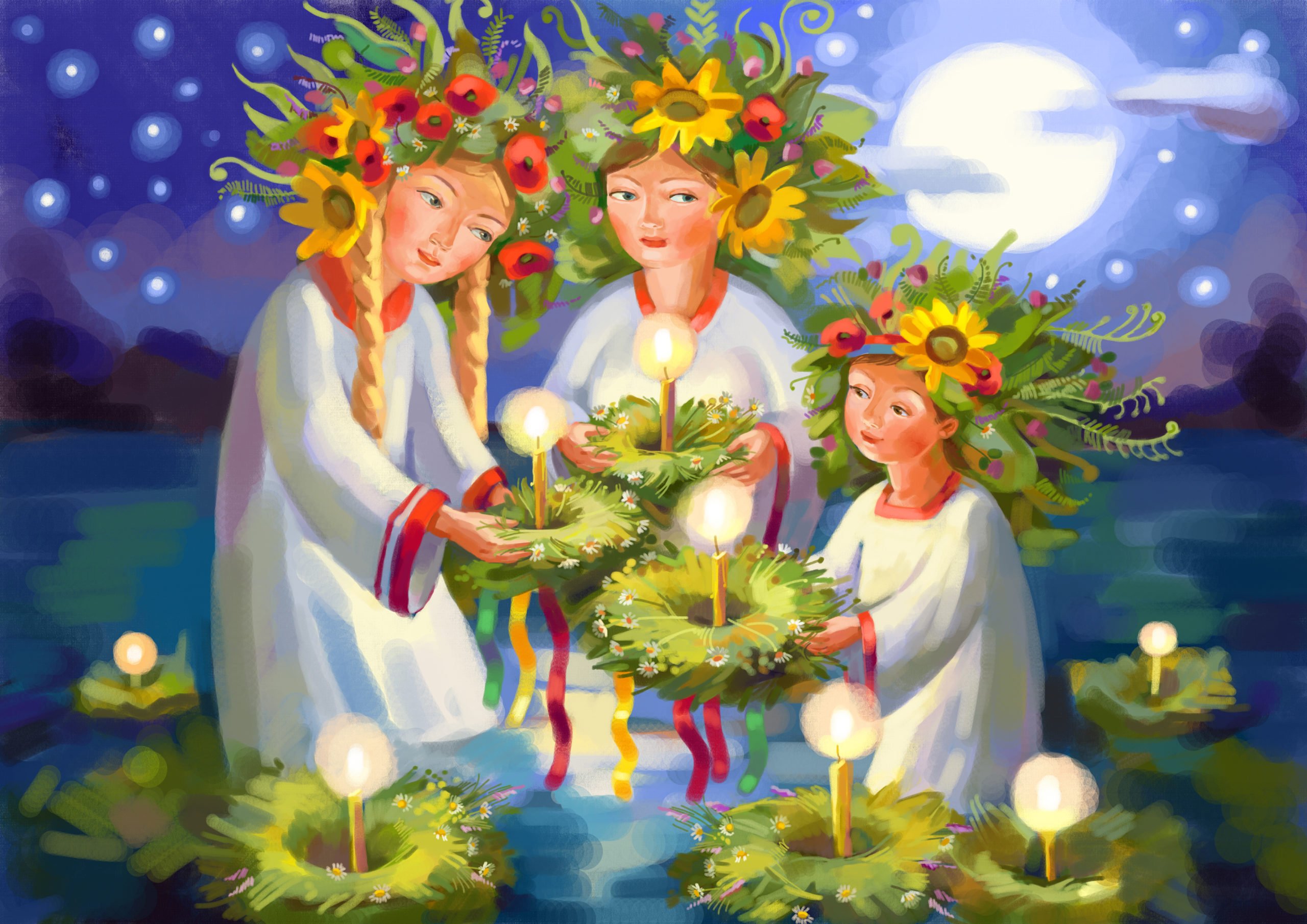 с. п. Верхнеказымский на июль 2021№ДатаНаименованиемероприятияМестопроведенияОтветственный1.Культурно - досуговые мероприятия для детей до 14 лет1.Культурно - досуговые мероприятия для детей до 14 лет1.Культурно - досуговые мероприятия для детей до 14 лет1.Культурно - досуговые мероприятия для детей до 14 лет1.Культурно - досуговые мероприятия для детей до 14 лет1.02.07.2115.00ч.КинопоказКонцертный залПиунова А.В.2.09.07.2115.00ч.КинопоказКонцертный залПиунова А.В.3.10.07.21Познавательная программа «Познавашка от БЖДшкина»https://www.instagram.com/grotesk_dom_kulturi/https://vk.com/sdkgroteskhttps://www.youtube.com/channel/UCWOqqZkqD0vc-ICXkMJquVgХрамкова А.А.4.16.07.2114.00ч.Познавательная программа, посвященная Всемирному Дню народонаселения «Будущее Земли – это мы!»Диско-залМаслова Л.В.5.16.07.2115.00ч.КинопоказКонцертный залМаслова Л.В.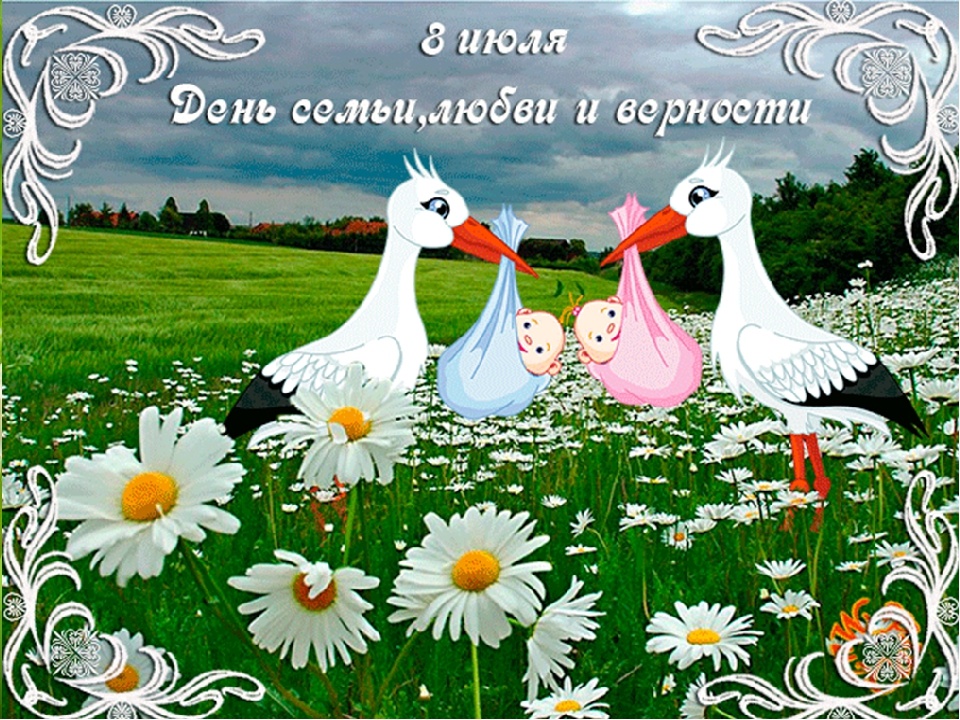 6.20.07.2116.00ч.КинопоказКонцертный залМаслова Л.В.7.23.07.2115.00ч.КинопоказКонцертный залМаслова Л.В.8.27.07.21 16.00ч.КинопоказКонцертный залМаслова Л.В.9.30.07.2115.00ч.КинопоказКонцертный залМаслова Л.В.10.31.07.21 12.00ч.Куклотерапия для лиц с ОВЗДиско-залХрамкова А.А.2.Культурно - досуговые мероприятия для молодежи от 15 -35 лет2.Культурно - досуговые мероприятия для молодежи от 15 -35 лет2.Культурно - досуговые мероприятия для молодежи от 15 -35 лет2.Культурно - досуговые мероприятия для молодежи от 15 -35 лет2.Культурно - досуговые мероприятия для молодежи от 15 -35 лет11.13.07.21 15.00ч.Беседа-игра «Права и обязанности»Диско-залХрамкова А.А.12.13.07.2116.00ч.КинопоказКонцертный залПиунова А.В.13.30.07.2117.00ч.КинопоказКонцертный залМаслова Л.В.3.Культурно – досуговые мероприятия для населения старше  35 лет3.Культурно – досуговые мероприятия для населения старше  35 лет3.Культурно – досуговые мероприятия для населения старше  35 лет3.Культурно – досуговые мероприятия для населения старше  35 лет3.Культурно – досуговые мероприятия для населения старше  35 лет14.02.07.2117.00ч.КинопоказКонцертный залПиунова А.В.15.09.07.2117.00ч.КинопоказКонцертный залПиунова А.В.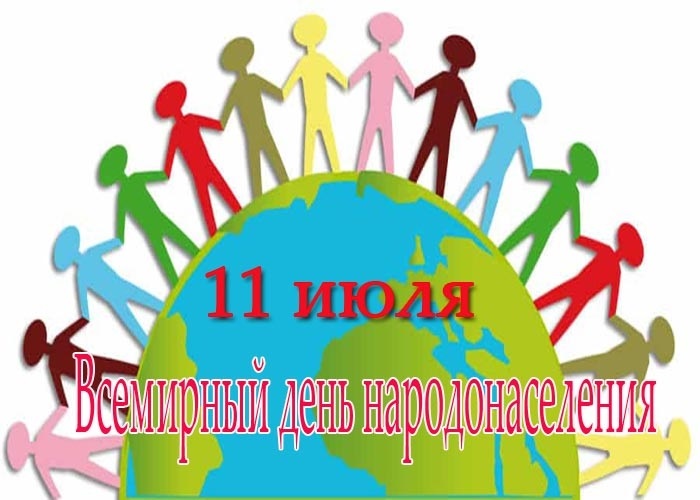 16.16.07.2117.00ч.КинопоказКонцертный залМаслова Л.В.17.23.07.2117.00ч.КинопоказКонцертный залМаслова Л.В.4.Мероприятия для разновозрастной категории4.Мероприятия для разновозрастной категории4.Мероприятия для разновозрастной категории4.Мероприятия для разновозрастной категории4.Мероприятия для разновозрастной категории18.06.07.21 15.00ч.Фольклорный праздник Ивана Купала «Когда цветет папоротник»Площадь МАУК «СДК «Гротеск»Маслова Л.В.19.06.07.2116.00ч.КинопоказКонцертный залПиунова А.В.20.08.07.2118.00ч.Интерактивный спектакль «Любовь», посвященный Дню семьи, любви и верностиДиско-залХрамкова А.А.21.08.07.2112.00ч.Викторина «Семейные вопросики»https://www.instagram.com/grotesk_dom_kulturi/https://vk.com/sdkgroteskПиунова А.В.22.20.07.2112.00ч.Познавательная программа «Полезные советики»https://www.instagram.com/grotesk_dom_kulturi/https://vk.com/sdkgroteskПиунова А.В.23.24.07.21Развлекательная программа «Такие дела»https://www.instagram.com/grotesk_dom_kulturi/https://vk.com/sdkgroteskhttps://www.youtube.com/channel/UCWOqqZkqD0vc-ICXkMJquVgХрамкова А.А.